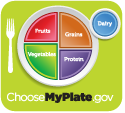 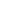 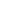 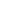 Pasta with Meat Sauce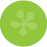 Green BeansBread StickDessertDrinkCheese Pizza GrapesOrange SlicesDessertDrinkNo SchoolLabor DayHamburger/Cheese BurgerFrench FriesGrapesDessertDrink Chick-Fil-A Day!Chick-Fil-A NuggetsSweet Potato FriesMandarin OrangesDrinkGrilled CheeseChipsHalf BananaDessertDrinkPepperoni Pizza PocketGrapesOrange SlicesDessertDrink  Fried Chicken NuggetsApple SlicesCarrot/Celery SticksDessertDrink Mac and CheeseGreen BeansGrapesDessertDrink  Chick-Fil-A Day!Chick-Fil-A NuggetsSweet Potato FriesMandarin OrangesDrink Hot Dog/ Corn DogTatter TotsHalf BananaDessertDrink  Cheese Pizza GrapesOrange SlicesDessertDrink Grilled Chicken NuggetApple SlicesCarrot/Celery SticksDessertDrink BBQ Pulled PorkMashed PotatoesBaked BeansGarlic ToastDrink Chick-Fil-A Day!Chick-Fil-A NuggetsSweet Potato FriesMandarin OrangesDrink Fish SticksChipsMandarin OrangesDessertDrink  Pepperoni Pizza PocketGrapesOrange SlicesDessertDrink  Peanut Butter and JellyApple SlicesCarrot/Celery SticksDessertDrink  MeatballsGrapesMandarin Orange SlicesDessertDrink  Chick-Fil-A Day!Chick-Fil-A NuggetsSweet Potato FriesMandarin OrangesDrink Pasta with Meat SauceGreen BeansBread StickDessertDrink Cheese Pizza GrapesOrange SlicesDessertDrink